Viernes17de diciembreSegundo de PrimariaConocimiento del MedioLos juegos en mi paísAprendizaje esperado: Describe cambios y permanencias en los juegos, las actividades recreativas y los sitios donde se realizan.Énfasis: Identificar juegos que se practicaban en el pasado y sus características, y los comparen con los juegos actuales para identificar cambios y permanencias.¿Qué vamos a aprender?Describirás los cambios y permanencias de los juegos, las actividades recreativas y los sitios donde se realizan.Identificarás juegos que se practicaban en el pasado y sus características y los compararás con los juegos actuales para identificar cambios y permanencias.¿Qué hacemos?En las sesiones anteriores conociste e identificaste que algunos de los juegos que practicas los has aprendido de tus abuelos, tus papás o tus maestros. También que los juegos han cambiado con el paso del tiempo, al igual que sus reglas y en los juguetes han cambiado los materiales con los que están hechos.En esta sesión conocerás diferentes juegos que se practican en algún lugar de la República Mexicana.En el estado de Hidalgo. ¿Qué juego crees que se acostumbra a jugar? Ahí les gusta jugar a la Rayuela.La Rayuela es un juego tradicional que en algunos lugares lo llaman, avión o avioncito. Se pintan en el piso con un gis varios cuadros numerados, en ellos los niños deben saltar sin tocar la línea. Es un juego entretenido, que ayuda a comprender y seguir reglas.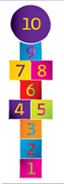 Fuente: https://drive.google.com/file/d/0B0K9c-Z-JA2nWndXUU93ZnlUZWs/viewComo te das cuenta los juegos se conocen con diferentes nombres y se practican con algunas variantes. Durante esta sesión vas a conocer algunos juegos y vas a identificar si los conoces con otro nombre o de la misma manera.Algunos de los juegos que conoces se les llama tradicionales porque ha pasado el tiempo y se siguen practicando, tus abuelos se los enseñaron a tus papás y tus papás te los han enseñado y de esa manera van pasando de generación en generación.Como ya se ha mencionado, los juegos forman parte inseparable de la vida de las personas, es decir, no has conocido a alguna persona que no haya jugado. Si observas bien a tu alrededor hasta los bebés juegan a pesar de su corta edad.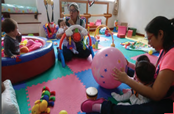 Fuente: https://www.planyprogramasdestudio.sep.gob.mx/descargables/biblioteca/inicial/jugando-se-aprende/1JUGANDO-SE-APRENDE.pdfLos juegos son la actividad perfecta para aprender, relacionarse y para demostrar a sus familiares o amigos sus habilidades. Como lo han aprendido en sesiones anteriores los juegos cambian sus reglas y los juguetes cambian sus materiales, dependiendo del entorno.¿Conoces el fútbol?, ¿Lo has jugado? Te has preguntado si el fútbol se juega igual en todas partes.Los juegos se adaptan según el entorno y en el caso del fútbol, lo pueden jugar en un campo, en una calle, pero también en una playa o una variante en una alberca.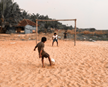 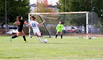 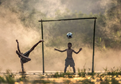 Fuente: https://www.pexels.com/es-es/foto/playa-gente-arena-campo-4019598/https://www.pexels.com/es-es/foto/atletas-balon-de-futbol-bola-campo-de-futbol-685382/https://pixabay.com/es/photos/ni%C3%B1os-bienvenida-asia-puesta-de-sol-1822688/Así como el fútbol, hay juegos tradicionales de pelota como de Tijuana, Baja California. ¿Has oído hablar del juego Piak?Es muy interesante el juego de “Piak”, se parece al fútbol, pero con bastones.En nuestro país antes de la llegada de los españoles, ya existían varios juegos de pelota, este juego lo practicaban en fiestas tradicionales en diferentes comunidades de Baja California, aunque no se sabe la fecha exacta de su origen, es considerado tradicional porque ha pasado de generación en generación y se va adaptando a las necesidades y circunstancias del entorno.Existen otros juegos con pelota que también los practicaban los antiguos pobladores. En México el juego de pelota tiene mucha tradición, se juega y se practica de diferentes maneras dependiendo de la región y de las costumbres del lugar.¿Quieres conocer otro juego de pelota? La “Pelota Mixteca” se acostumbra a jugar al sur de país, regiones como Oaxaca y Guerrero, pobladas por personas de origen mixteco, son quienes más lo practican. Este juego se parece a los juegos con raquetas como pelota vasca o tenis.Como has observado cada juego se va adaptando al entorno y lo que se encuentra a su alrededor, a diferencia del juego Piak donde debe rodar la pelota, aquí la pelota debe volar por los aires.Que importante son los juegos divertidos y si los practicas en familia o con amigos son aún más ¿Si no tuvieras pelota podrías jugar algún juego?¿Alguna vez lo había escuchado o visto jugar Changay?En este juego no es necesaria una pelota, sino unos palitos de madera, se parece al juego del béisbol, en otras partes de la República Mexicana se le conoce de diferente manera, por ejemplo, el juego del Bolillo o kimbomba, capirucho, entre otros.Ya conociste que en algunos lugares juegan con pelotas de diferentes materiales, algunos con palos, bastones o guantes. ¿Quieres saber cómo juegan en la Huasteca Potosina? El maestro Ismael preparó un video sobre un juego llamado “Hoyitos”:¿Conocías este juego?, tiene diferentes reglas y es divertido. La Huasteca Potosina es una región ubicada al noreste de la República Mexicana, en el estado de San Luis Potosí. Como explicó el maestro Ismael, el juego de los “hoyitos” consiste en tratar de depositar una pelota dentro de un hoyito, en algunos lugares donde ya no se puede hacer hoyitos en la tierra ponen botes, latas o incluso palos y cambiaron el nombre de hoyitos por palo y en vez a atinarle a un hoyito se debe tirar el palo y las reglas son exactamente igual.Todos estos juegos no requieren de muchos materiales, solo de ganas de divertirse y pasar ratos con los amigos o la familia. ¿Qué pasaría si no tienes palos, pelotas o guantes para jugar? ¿Se te dificultaría jugar?En el estado de Veracruz hay un juego llamado “Ollitas” que no se necesita ningún material. Es interesante y haciendo memoria tal vez lo jugaste en la escuela con tus amigas o amigos, o tu mamá, papá o abuelitos lo jugaron cuando eran niños.El juego de las ollitas es un juego tradicional, no se sabe con exactitud su origen, pero en algunas regiones como en el caso de Veracruz se juega, quizá porque hay ollitas de barro y al ver su forma y fragilidad a alguien se le ocurrió inventar un juego como ese.Los juegos son divertidos y algunos se les llama tradicionales, porque tienen años jugándose.Te invitamos a que los juegues con tu familia y te diviertas mucho con ellos.¿Qué opinas sobre los juegos que acabamos de ver? ¿Son interesantes?, ¿te agrada la idea de que los juegos son tradicionales, y siguen siendo divertidos?, lo mejor es que unen a las familias y a los amigos. En estos momentos con la pandemia se está guardando la distancia, pero algunos de estos juegos los puedes realizar en casa para divertirte, cuando pase está situación y se pueda salir los podrás practicar en el parque, la escuela junto con tus amigos y familia.Para concluir con esta sesión recuerda lo más importante que has aprendido:Los juegos son importantes para el desarrollo.Los juegos tienen muchos años de antigüedad, pero se siguen jugando y son divertidos.Muchos juegos se juegan con materiales que se encuentran en tu entorno, practicarlos no cuesta nada.Los juegos se adaptan al entorno y circunstancias de cada persona.Si te es posible consulta otros libros y comenta el tema de hoy con tu familia. Si tienes la fortuna de hablar una lengua indígena aprovecha también este momento para practicarla y platica con tu familia en tu lengua materna.¡Buen trabajo!Gracias por tu esfuerzo.Para saber más:Lecturashttps://www.conaliteg.sep.gob.mx/